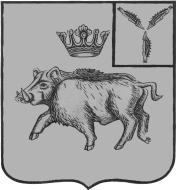 СОВЕТ ДЕПУТАТОВБОЛЬШЕОЗЕРСКОГО МУНИЦИПАЛЬНОГО ОБРАЗОВАНИЯБАЛТАЙСКОГО МУНИЦИПАЛЬНОГО РАЙОНАСАРАТОВСКОЙ ОБЛАСТИпятьдесят третье заседание Совета депутатов третьего созываРЕШЕНИЕот 05.12.2016 № 170         с.Б-ОзеркиОб утверждении графика приема граждан депутатами Совета депутатов Большеозерскогомуниципального образования Балтайского муниципального района Саратовской областиВ соответствии с Федеральным законом от 06.10.2003 № 131-ФЗ «Об общих принципах организации местного самоуправления в Российской Федерации», руководствуясь статьей 21 Устава Большеозерского муниципального образования Балтайского муниципального района Саратовской области, Совет депутатов Большеозерского  муниципального образования Балтайского муниципального района Саратовской области РЕШИЛ:1. Утвердить график приема граждан депутатами Совета депутатов Большеозерского  муниципального образования Балтайского муниципального района Саратовской области, согласно приложению.2. Настоящее решение вступает в силу со дня его опубликования на официальном сайте администрации Балтайского муниципального района.3. Контроль за исполнением настоящего решения возложить на постоянную комиссию Совета депутатов Большеозерского муниципального образования Балтайского муниципального района Саратовской области по вопросам местного самоуправления.Глава Большеозерскогомуниципального образования				      В.П.ПолубариновГрафик приема граждан депутатами Совета депутатов Большеозерского муниципального образования Балтайского муниципального района Саратовской области          Приложениек решению Совета депутатов Большеозерского муниципального образования Балтайского муниципального района Саратовской области от  05.12.2016 № 170№ избир. округаФИО депутата Совета депутатов Большеозерского муниципального образования День и время приема гражданАдрес, место проведения приема граждан1234№ 6Анискин Василий Иванович3-й четверг месяцас 09.00 до 11.00с.Б-Озерки, ул.Пионерская, д.2администрация Большеозерского муниципального образования Балтайского муниципального района тел. 23-1-25№ 6Галкина Людмила Сергеевна1-й вторник месяцас 13.00 до 15.00с.Большие Озерки, ул.Пионерская, д.8 МБОУ СОШ с.Б-Озеркител. 23-1-69№ 6Молева Ольга Александровна1-я среда месяцас 09.00 до 11.00с.Б-Озерки, ул.Пионерская, д.2администрация Большеозерского муниципального образования Балтайского муниципального района тел. 23-1-25№ 6Торгашев Сергей Александрович1-й четверг месяцас 09.00 до 11.00с.Б-Озерки, ул.Пионерская, д.2администрация Большеозерского муниципального образования Балтайского муниципального района тел. 23-1-25№ 7Баранов Владимир Владимирович3-я пятница месяца с 09.00 до 11.00с. Пилюгино, ул. Центральная, д. 59 административное здание ООО «Прогресс»тел. 25-2-30№ 7Полубаринов Виктор Павлович2-я пятница месяцас 10.00 до 12.00с.Б-Озерки, ул.Пионерская, д.2администрация Большеозерского муниципального образования Балтайского муниципального района тел. 23-1-25№ 8Торгашев Александр Николаевич3-й вторник месяцас 09.00 до 11.00с.Столыпино, ул.Колхозная, д.26административное здание ГАУ СО «Столыпинский дом-интернат для престарелых и инвалидов» тел. 25-6-31№ 8Кириллов Вячеслав Алексеевич2-й вторник месяцас 09.00 до 11.00с.Столыпино, ул.Колхозная, д.26административное здание ГАУ СО «Столыпинский дом-интернат для престарелых и инвалидов» тел. 25-6-31№ 8Худошина Елена Геннадьевна2-й четверг месяцас 09.00 до 11.00с. Столыпино, ул. Колхозная, дом 1, СДК с.Столыпино№ 8Щербакова Тамара Ивановна4-вторник месяцас 09.00 до 11.00с. Столыпино, ул. Колхозная, дом 1, СДК с.Столыпинотел. 2-28-29